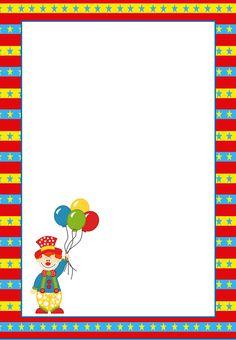          JÍDELNÍČEK  7.2. - 11.2.2022                                                                              Pitný režim zajištěn po celý den!!!                                                                              Vedoucí školní jídelny: Eva Veličková                                                                              Hlavní kuchařka: Gabriela SnašelováPŘESNÍDÁVKAOBĚDSVAČINAPONDĚLÍValašská pomazánka 4,7Chléb 1Mléko 7KapiePolévka rajská s kuskusem 1,7Karbenátek s kapustou a vločkami 1,3Vařený bramborSmetanová tatarská omáčka 7,10Zel. přízdoba /Rajče/Pomazánka zeleninová I. 3,7,9Lámankový chléb 1,6,7,11,12Švédský čaj 7OvoceÚTERÝPomazánka sloní papáníčko 1,7,10Slunečnicový chléb 1Čaj šípkový s medemŘedkvičkaPolévka sýrová se strouháním 1,3,7Čočka na kyselo 1Chléb 1Sterilovaná okurkaČaj 12, OvocePomazánka tvarohová /Rozhuda/ 7Knuspi 1,7Mléko 7STŘEDAKedlubnová pomazánka 7Cereální raženka 1,6,11Mléčné Caro 1,7OvocePolévka z vaječné jíšky 1,3,9Bratislavské vepřové plecko 1,7Těstoviny 1DžusPomazánka ze sterilovaných luštěnin 3,7Chléb 1Čaj s mlékem 7ČTVRTEKTvarohový dezert s ovocem 7Bagetka světlá 1Čaj s citronemOvocePolévka pohanková se zeleninou 9Pečené kuře na kysaném zelí 7Vařený bramborMinerálkaPórková pomazánka 3,7Chléb Quinoa 1,6,11Malcao 1,7PÁTEKPomazánka sýrová s celerem 3,7,9Chléb 1Bílá káva 1,7Salátová okurkaPolévka cizrnová s fazolemi adzuki 1,9Hovězí nudličky na křenu 1,7Dušená rýže s kernottem 1Salát z červené řepyVánočka s rozinkami 1,3Mléko 7Ovoce